О результатах административного обследования в Иглинском районе	31 мая 2016 года должностным лицом Управления Россельхознадзора по Республике Башкортостан проведено административное обследование объекта земельных отношений. На основании информации, полученной с помощью изучения аэрокосмических снимков местности, использование данных Портала услуг «Публичная кадастровая карта», филиала ФГБУ «Федеральная кадастровая палата Росреестра» по РБ, выписки из Государственного реестра прав на недвижимое имущество и сделок с ним, по результатам  визуального осмотра земельных участков сельскохозяйственного назначения с кадастровыми номерами 02:26:000000:4908, 02:26:000000:4907, 02:26:000000:4906, 02:26:000000:5330, 02:26:000000:5383, 02:26:000000:5447, 02:26:000000:5330 выявлено зарастание сорной растительностью на общей площади 236,7 га.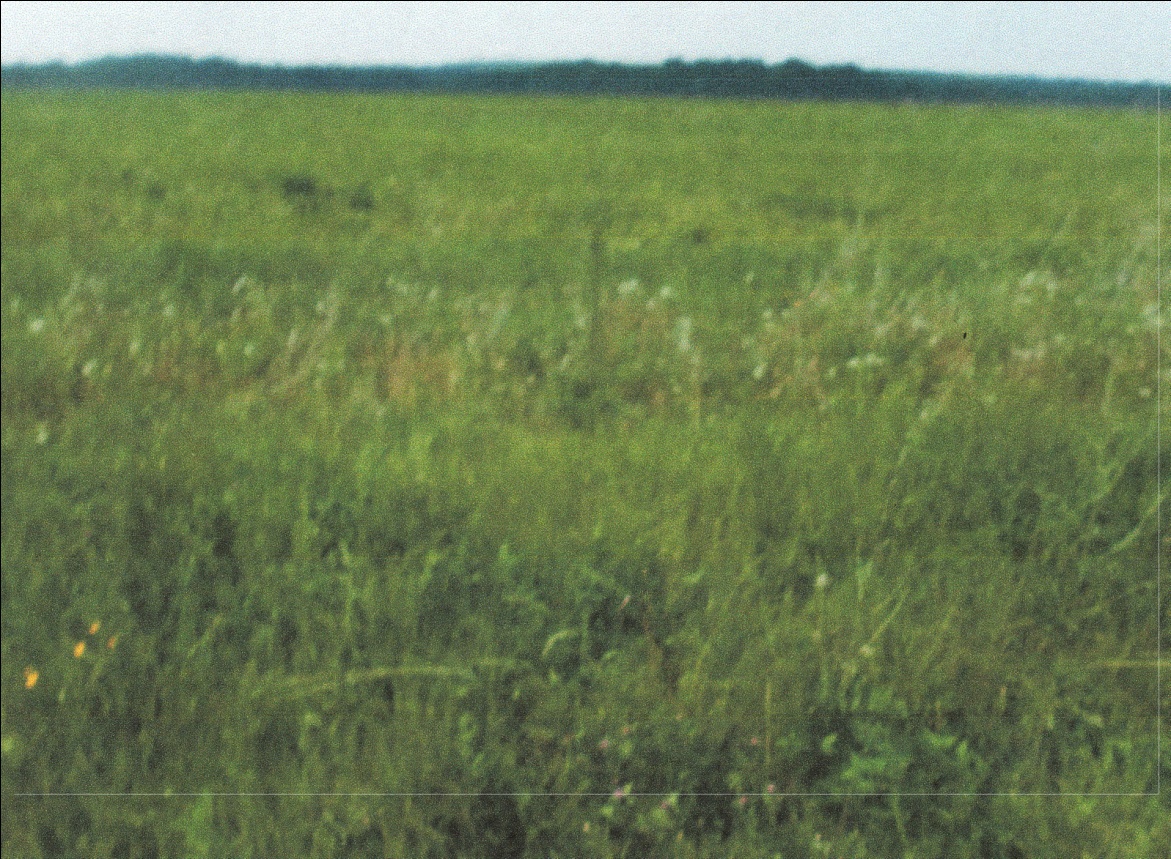 